.KICK, STEP, KICK, STEP, STEP, HEEL TWIST, REPEATThe kick, steps are syncopated and similar in style to heel switches but traveling forwardSWITCH STEP ½ PIVOT LEFT, ROCK FORWARD & BACK, SIDE, BEHIND, CROSS, CLAP, CLAPUNWIND A FULL TURN RIGHT, SIDE ROCK, TOUCH & STEP TWICE, ¼ LEFTSTEP FORWARD, TOGETHER, BUMP & BUMP, STEP BACK, TOGETHER, BUMP & BUMPREPEATOPTIONAL LAST EIGHT COUNTS:SMALL JUMP FORWARD, JUMP BACK, HIP BUMPS, REPEATGadget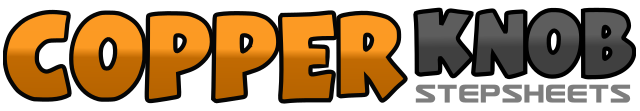 .......Count:32Wall:4Level:Intermediate.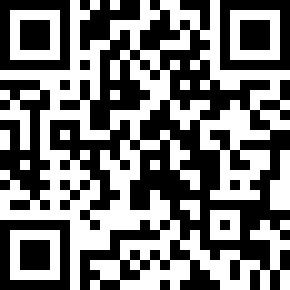 Choreographer:Stephen Sunter (UK)Stephen Sunter (UK)Stephen Sunter (UK)Stephen Sunter (UK)Stephen Sunter (UK).Music:Inspector Gadget - FiveInspector Gadget - FiveInspector Gadget - FiveInspector Gadget - FiveInspector Gadget - Five........1&2&Kick right forward, step right forward, kick left forward, step left forward3&4Step right forward, twist both heels in, twist both heels out5&6&Kick left forward, step left forward, kick right forward, step right forward7&8Step left forward, twist both heels in, twist both heels out&1-2Step left next to right, step forward right, pivot ½ left&3&Step left next to right, rock forward right, replace weight left4&5Rock back right, replace weight left, step right to right6&7Step left behind right, step right to side, cross step left over right&8Clap, clap1-2Unwind full turn right, bring right foot round and rock out to right side3-4Replace weight left, touch right next to left&5Step right to right, step left next to right6&7Touch right next to left, step right to right, step left next to right8On balls of both feet, twist a ¼ turn left (weight even)1-2Step forward right, step left next to right3&4&Hip bumps right, left, right, left5-6Step back right, step left next to right7&8&Hip bumps right, left, right, left1&Small jump forward on balls of both feet, large jump back2&Small jump forward on balls of both feet, large jump back3&4&Hip bumps right, left, right, left5&Small jump forward on balls of both feet, large jump back6&Small jump forward on balls of both feet, large jump back7&8&Hip bumps right, left, right, left